St. Margaret Mary Holy Name Society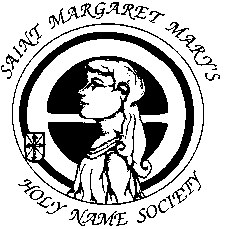 Membership Meeting Agenda January 27, 2014hns.stmargaretmarylomita.orgCall to Order - 7:30pm 							Gary Pascual	 Pledge of Allegiance/Prayer for Vocations -7:31			Bob EubanksPrayer for Vocations							 Father, in every generation you provide ministers of Christ and the Church. We come before you now, asking that you call forth more men to serve our Archdiocese in the ministerial priesthood. Give us priests who will lead and guide your holy people gathered by Word and Sacrament. Bless us with priestly vocations so that we can continue to be a truly Eucharistic Church, strengthened in our discipleship of Jesus Christ, your Only Son. Raise up, we pray, men who are generous in their service, willing to offer their lives and all their gifts for your greater glory and for the good of your people. We make our prayer in the presence and power of the Holy Spirit, through Christ Our Lord. Amen.Minutes of Last Meeting – 7:32						Jim MillsIntroduction of Guests and New Members – 7:34			Ron CaropinoHoly Name Rosary Report – 7:37					Tom HartHoly Name Communications- 7:38					Ron CaropinoReportsCommunion Sunday (November 10th) - 7:43				Bob EubanksTreasurer’s Report – 7:45						Pablo DiazSick and Vigil – 7:50							Deacon Craig SiegmanPrayer for the SickLord Jesus, lover of the sick, we ask your blessing on those who are sick and in need of healing, both those who have been named and those who have not been named.  Give them your strength and love, to carry their cross with faith, and help them through this time of illness.  Help them not to despair but to put their faith and trust in you.  Give them strength in body, courage in spirit and patience.  Lord we humbly ask you to free them from all illness and restore them to health.  We also pray for their caregivers, doctors, nurses and all those who minister to them, bless them and give them the strength to continue to be instruments of your love.  And in a special way, we pray for the Holy Name member and the one person in our parish, who is most in need of your mercy.  We make this prayer in your sacred name. AmenSpiritual Message-	7:55							Fr, Sebastian Venni General Membership Order Of Business Special Religious Ed Christmas Party (Dec. 14)-8:00			Angela Taylor, Students from 										Special Ed. & Jim Mills	HNS Christmas Raffle & Mother of All Raffles (Dec. 16)-8:07	Ron CaropinoHNS Parking Assistance on Christmas Eve (Dec. 24)-8:10		Pablo Diaz Purchase of Gaming Chips (Dec. 27)-8:12				John Rajcok & Anthony OntiverosHoly Trinity Monte Carlo Night / San Pedro (Feb 1) & Casino Night St. Dominic Savio / Bellflower (Feb 22)-8:15		John RajcokAll Night Adoration (Jan. 3 & 4)–8:20					Scott McKechnieDonation for Tribute To Bishop Joe for recipient of the Cardinal’s Award (Mar 1)-8:22					Gary Pascual	Religious Ed Congress and Donation for Bus Transportation (Mar 13)-8:25					Joji Taketa & Audrey Taketa50/50 Raffle – 8:28							Gary Pascual Attendance Award ($175.00) -8:30 					Mark CarverAnnouncementsAll Night Adoration					February  7 & 8HN Memorial Masses (Mondays)			February  3,10, 17, 24 at 8:15 am MassCommunion Sunday (2nd Sunday of each Month)	February 9, 9:30 am Mass Next Board Meeting					February 10, 7:00 pm, LoungeNext General Membership Meeting			February 24, 7:30 pm SJCSMM Golfers 26th Anniversary                                     Mark Carver 310-755-5948New MembersStanding Committee			Chairman				PhoneSick & Vigil				Deacon Craig Siegman				Nominating				Brian Garbe				Retreat				Larry Taylor /Scott McKechnie Scholarship				John Weitzel				Holy Name Shirts			Ron Caropino				Holy Name Website		Richard Brehove			Golf					Gary Hammerle /Mark Carver Add Name to Email		send to holynamemailer@gmail.comHoly Name PledgeBlessed be God.  Blessed be His Holy Name.  Blessed be Jesus Christ, true God and true Man.  Blessed be the Name of Jesus.I believe O Jesus, that Thou are the Christ, the Son of the Living God.I proclaim my love for the Vicar of Christ on Earth.I believe all the sacred truths, which the Holy Catholic Church believes and teaches.I promise to give good example by the regular practice of my faith.In honor of His Divine Name, I pledge myself against perjury, blasphemy, profanity and obscene speech.I pledge my loyalty to the flag of my country, and to the God-given principles of Freedom, justice, and happiness, for which it stands.I pledge my support to all lawful authority both civil and religious. I dedicate my manhood to the honor of the Sacred Name of Jesus Christ and beg that He will keep me faithful To these pledges, until death. Holy God, We Praise Thy NameHoly God we praise Thy name; Lord of all, we bow before Thee;All on earth Thy scepter claim; all in heaven above adore Thee;Infinite, Thy vast domain; Everlasting is Thy reign.Infinite, Thy vast domain; Everlasting is Thy reign.May God continue to Bless the men of the Holy Name SocietyFor their strenght, time, and devotion To God and the church communityHoly Name Members That Helped Out During The Month of December 2013A BIG THANKS!HOLY NAME PARKING LOT ASSISTANCE – CHRISTMAS EVE, DECEMBER 24 2013Coordinator:  Pablo DiazFirst time parking assistant volunteers:  John Alter, Al Hernandez (Older than dirt & Past HNS President), and Jim McDadeReturning members:  Leon Bodnar, John Roehm, Efren Servino, Dave Spulecki, Dennis Paustian, Skip Richards (Past HNS President)CHRISTMAS EVE SANTA FOR THE 4:00 PM AND 6:00 PM CHRISTMAS EVE MASSESSJohn Rajcok (Past HNS President)#NamePhone#NamePhone